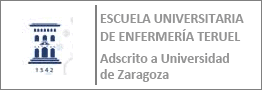 D./Dª _____________________________________________________________________Profesor de la Asignatura: ____________________________________________________Del Grado en Enfermería en la Escuela de Enfermería de Teruel adscrita a la Universidad de Zaragoza.HACE CONSTAR:Que el/la alumno/a   ________________________________________________Ha realizado el día 	____________   desde las _________ a las __________  horas, 	al examen de dicha asignatura.Teruel a 		de 		de 20Fdo:  _______________________________	Av. de América, 15, 44002 TeruelTelf: 978620648Email: admenfet@unizar.es